УТВЕРЖДАЮ Заместитель председателя Хотимского райисполкома  «28» июня 2019 г.Мероприятия месячника безопасного труда в строительных организациях (01.07.2019 – 01.08.2019): Д.В.Кокотов№п/пНаименование мероприятияСрок исполненияИсполнитель1.Обеспечить информирование населения региона и работников строительных организаций о проведении в районе месячника безопасного труда при выполнении строительных работ на строительных объектах и стройплощадках (СМИ, плакаты, стенды и др.)До 08.07.2019Управление по труду, занятости и социальной защите райисполкома (далее – управление по труду), отдел архитектуры и строительства райисполкома (далее – отдел архитектуры и строительства), руководители строительных организаций2.Выработать и реализовать в строительных организациях дополнительные мероприятия, направленные на профилактику производственного травматизма. Провести анализ эффективности функционирования действующих в строительных организациях систем управления охраной труда, разработать и реализовать соответствующие мероприятия по ее корректировкеВ течение месячникаРуководители строительных организаций, управление по труду,отдел архитектуры и строительства3.Организовать в ходе проведения месячника рассмотрение на общих собраниях работников вопросов охраны труда, типичных обстоятельств и причин, имевших место в организациях несчастных случаев, заслушивать должностных лиц и работников, допустивших нарушения требований охраны труда, обсудить предложения должностных лиц и работников по улучшению условий труда и охраны труда с привлечением городских и районных инспекций и службВ течение месячникаРуководители строительных организаций,управление по труду,отдел архитектуры и строительства4.Организовать проведение внеочередной проверки знаний по вопросам охраны труда работников и должностных лиц организаций, допускающих нарушения правил и норм по охране труда в соответствии с требованиями Инструкции о порядке обучения, стажировки, инструктажа и проверки знаний работающих по вопросам охраны труда, утвержденной постановлением Министерства труда и социальной защиты Республики Беларусь от 28 ноября 2008 г. №175ПостоянноРуководители строительных организаций,управление по труду5. Провести проверку соответствия рабочих мест, технологического оборудования, машин и механизмов требованиям норм и правил охраны труда и принять меры по устранению нарушений, вплоть до вывода их из эксплуатации ПостоянноРуководители строительных организаций, управление по труду,отдел архитектуры и строительства6. 6.1. Обеспечить контроль за своевременным проведением:всех видов инструктажей по охране труда; проверок знаний по вопросам охраны труда у руководителей и специалистов организаций и работников, занятых на работах с повышенной опасностью; внеочередной проверки знаний работников и должностных лиц организаций, допускающих нарушения правил и норм по охране труда;6.2. Произвести пересмотр действующих инструкций по охране труда и в случае необходимости привести их в соответствие с действующим законодательством об охране трудаПостоянноРуководители строительных организаций 7.Организовать в районных средствах массовой информации освещение хода проводимого месячника В течение месячникаУправление по труду, отдел архитектуры и строительства 8.Организовать выполнение строительно-монтажных работ в строгом соответствии с требованиями нормативно-правовых актов, технических нормативных правовых актов, в том числе в соответствии с требованиями ТКП 45-1.03-40-2006 (02250) «Безопасность труда в строительстве. Общие требования» и ТКП 45-1.03-44-2006 (02250) «Безопасность труда в строительстве. Строительное производство», утвержденных и введенных в действие приказом Министерства архитектуры и строительства РБ от 27.11.2006 № 334ПостоянноРуководители строительных организаций9.У проходных, на территории организаций и их структурных подразделений установить плакаты, турникеты и др. с призывами о необходимости соблюдения их работниками норм и правил охраны труда, обеспечения личной безопасностиПостоянноРуководители строительных организаций10. Продолжить работу районной мобильной группы с целью оказания строительным организациям практической и методической помощи в обеспечении безопасных условий труда. Мобильной группе провести мониторинг соблюдения норм и правил охраны труда при осуществлении строительных работ на объектахВ течение месячникаРуководитель мобильной группы11.Навести соответствующий порядок на строительных базах и прилегающих к ним территориям. Принять меры по укреплению трудовой и производственной дисциплины, исключив допуск к работе лиц в состоянии алкогольного, наркотического или токсического опьяненияПостоянно Руководители строительных организаций12.Усилить контроль за соблюдением работающими требований безопасности, используя для этого различные формы административно-общественного контроляВ течение проведения месячникаРуководители строительных организаций, профсоюзы13.Привести строительные объекты в соответствии с рекомендациями по соблюдению основных требований и параметров на стройплощадках в процессе проведения месячникаВ течение проведения месячника и далее постоянноРуководители строительных организаций14.12.1. Представить информацию о результатах проведенного месячника в комиссию по профилактике производственного травматизма и профессиональной заболеваемости при Хотимском райисполкоме.12.2. Представить информацию о результатах проведенного месячника в комитет по архитектуре и строительству Могилевского облисполкомаДо 05.08.2019Управление по труду, отдел архитектуры и строительства, руководители строительных организаций14.12.1. Представить информацию о результатах проведенного месячника в комиссию по профилактике производственного травматизма и профессиональной заболеваемости при Хотимском райисполкоме.12.2. Представить информацию о результатах проведенного месячника в комитет по архитектуре и строительству Могилевского облисполкомаДо 09.08.2019Отдел архитектуры и строительства, управление по трудуНачальник управления по труду, занятости и социальной защите Хотимского райисполкома                                     Е.Н.Бороденко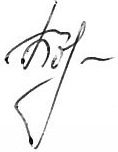 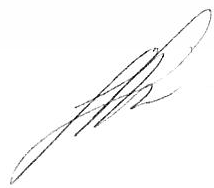 